        DATUM: 13. -15.06.2022	
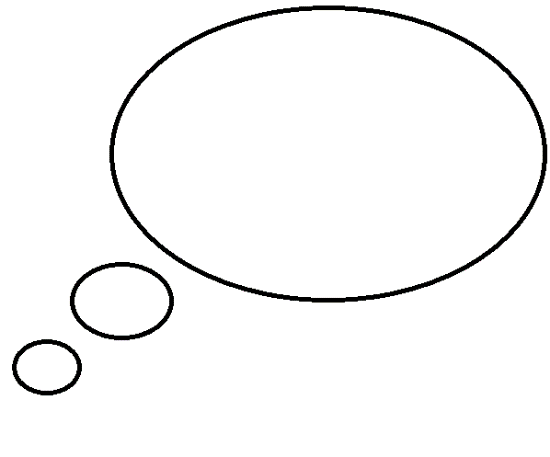 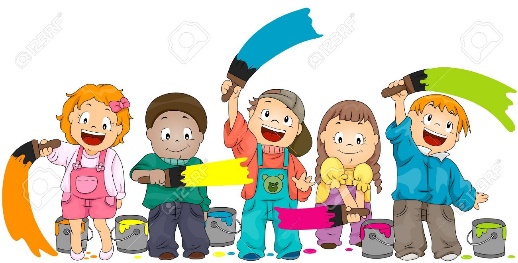 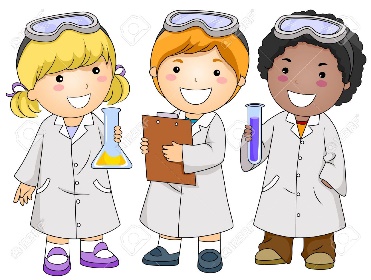 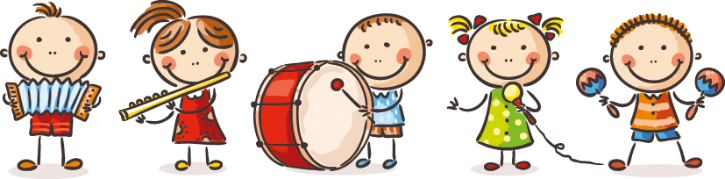 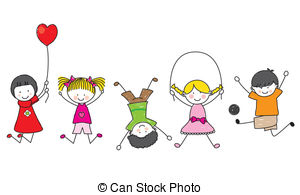 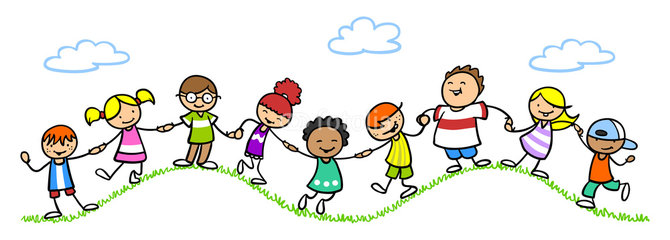 